Tuesday:   Write an equation you could use to find the length of the missing side of each right triangle. Then find the missing length. Round to the nearest tenth if necessary.  Use Pythagorean Theorem & show ALL work below!!1.  	                    2.  	                            3.  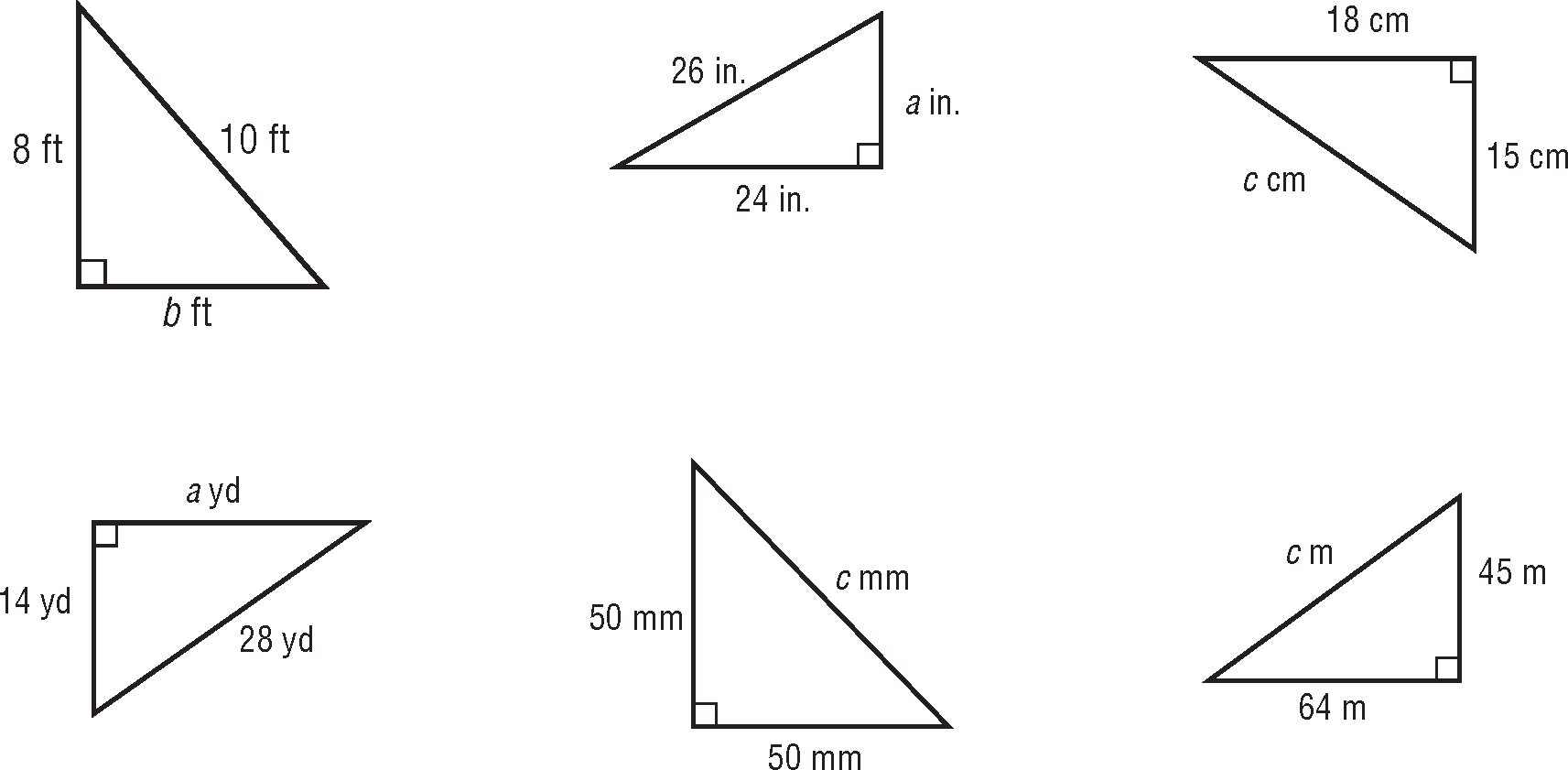 4.  	                     5.  	                              6.  # 7 – 9 Draw a picture if needed, use Pythagorean Theorem and show ALL work!!     7.  Determine whether a triangle with sides of given lengths is a right triangle. Justify your answer.                           18 ft, 23 ft, 29 ft8.  The hypotenuse of a right triangle is 15 inches, and one of its legs is 11 inches. Find the length of the other leg.9.  A leg of a right triangle is 30 meters long, and the hypotenuse is 35 meters long. What is the length of the other leg?Wednesday:   Write an equation that can be used to answer the question. Then solve. Round to the nearest tenth if necessary.1.  How far is the ship from                        2.  How long is the wire                                3.  How far above the water is the 
     the lighthouse?                                            supporting the sign?                                      the person parasailing? 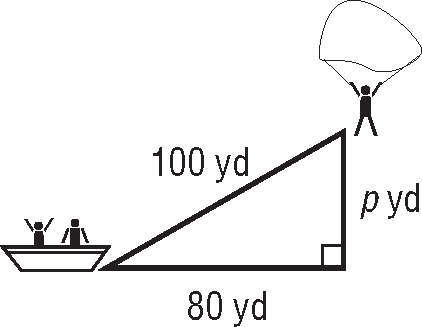 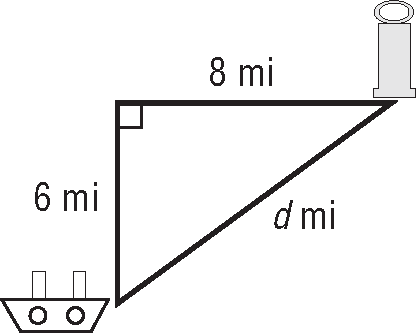 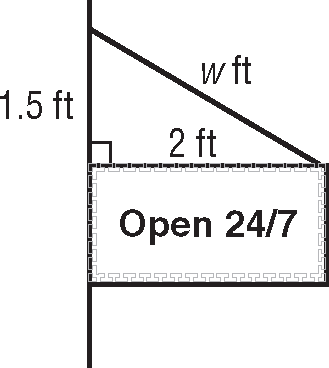 4.  How wide is the pond?                           5.  How high is the ramp?                           6.  How high is the end of the  
                                                                                                                                              ladder against the building?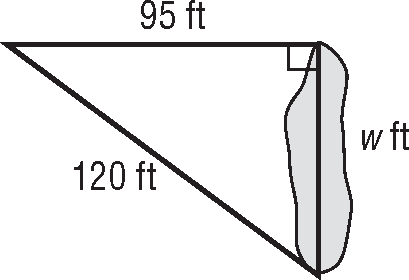 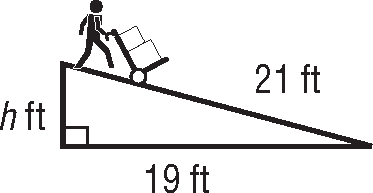 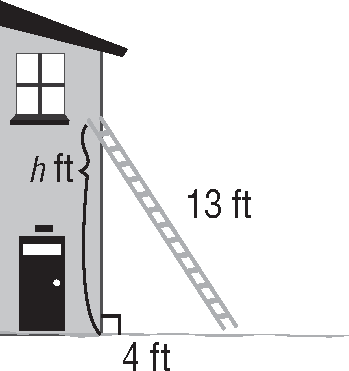 Thursday:  Write an equation you could use to find the length of the         1.  A = 65 cm; c = 95 cm              2.  A = 16 yd; b = 22 ydmissing side of each right triangle. Then find the missing length. Round to the nearest tenth if necessary.Determine whether the triangle with sides of given lengths is a right triangle. Justify your answer.             3.  7 yd,  24 yd,  25 yd4.  TELEVISIONS  The diagonal of a television measures 27 inches. If the width of a 27-inch is 22   
       inches, calculate its height to the nearest inch.5.  GEOGRAPHY  Suppose Birmingham, Huntsville, and Gadsden, Alabama, form a right triangle. What is the distance from Huntsville to Gadsden? Round to the nearest tenth if necessary. 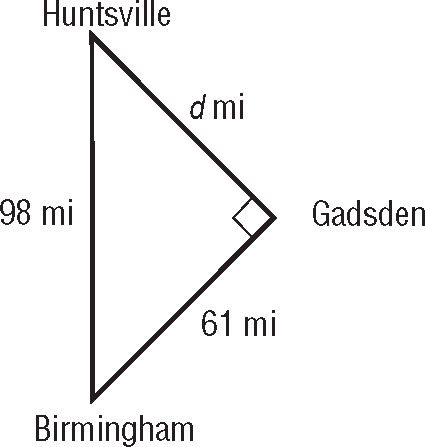 